Приложение 1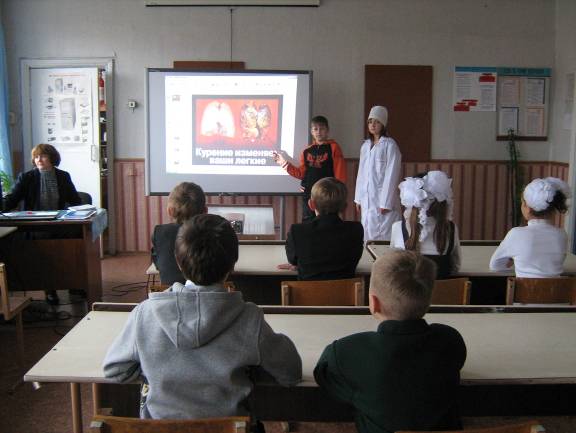 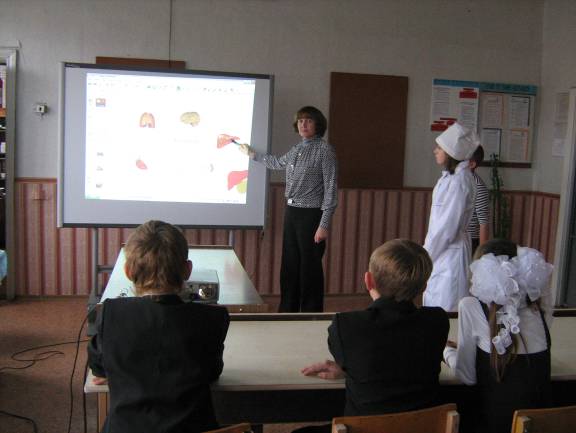 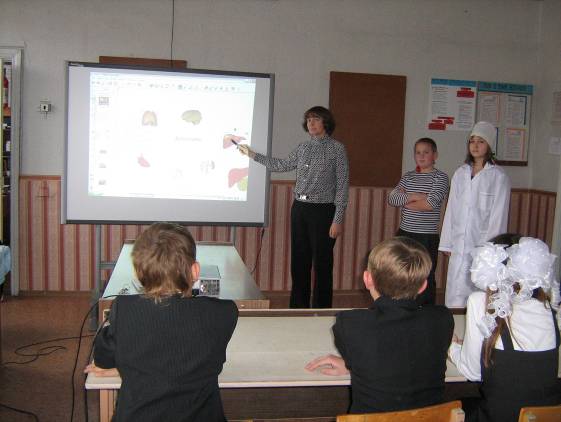 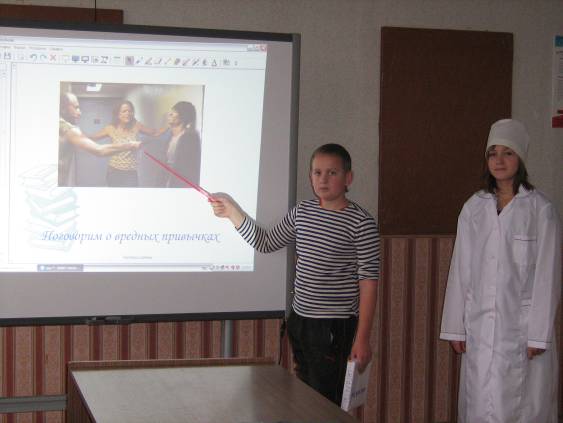 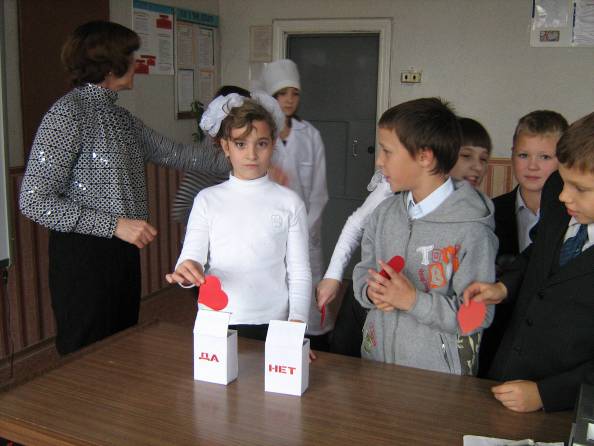 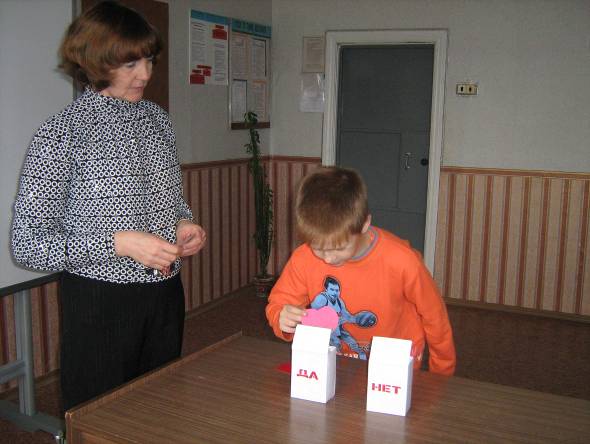 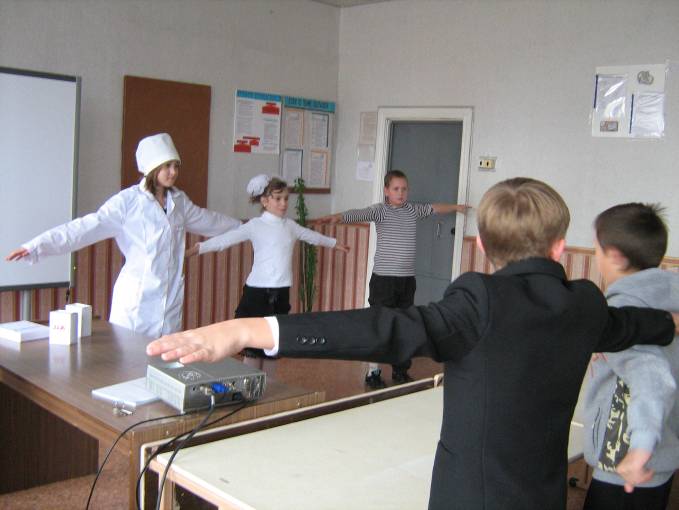 